DEFI N°6 CONCOURS DE GRIMACES page 4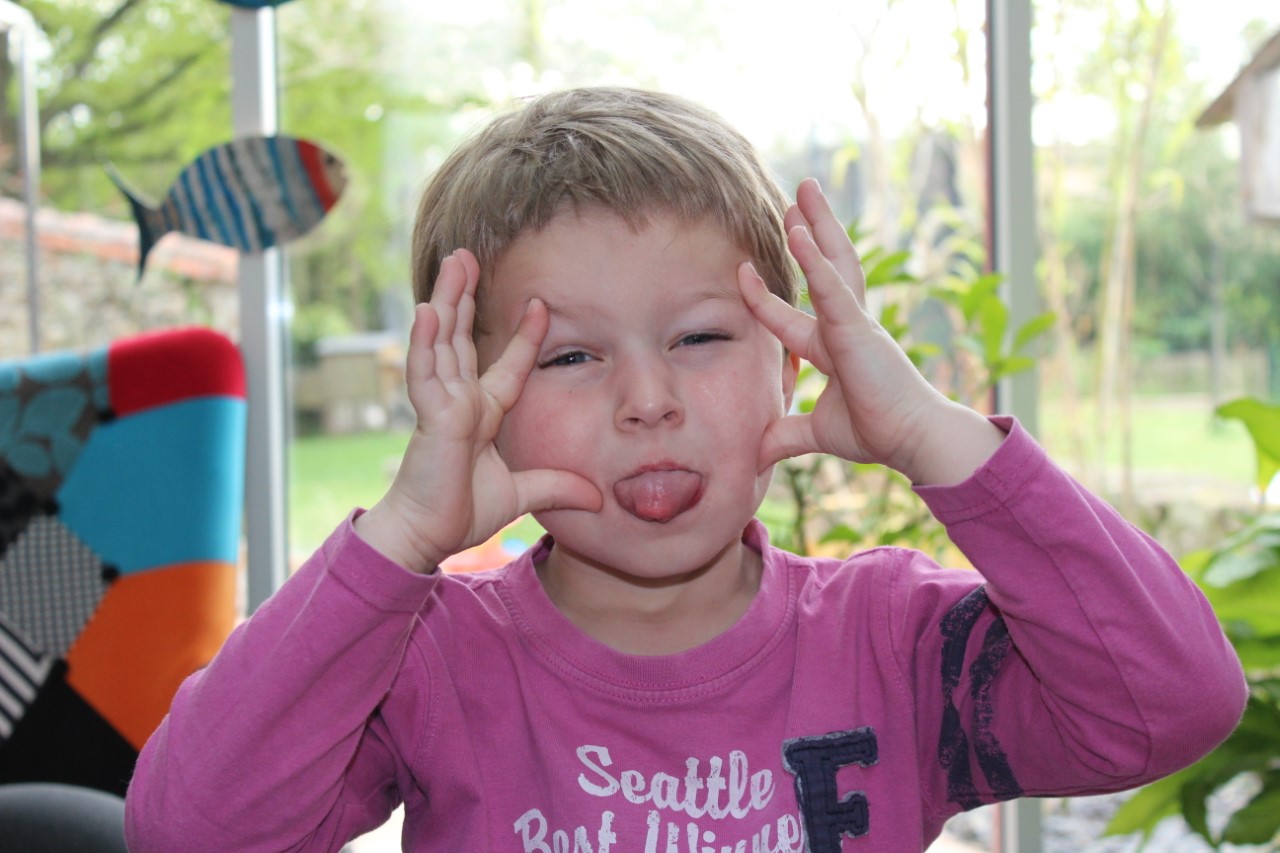 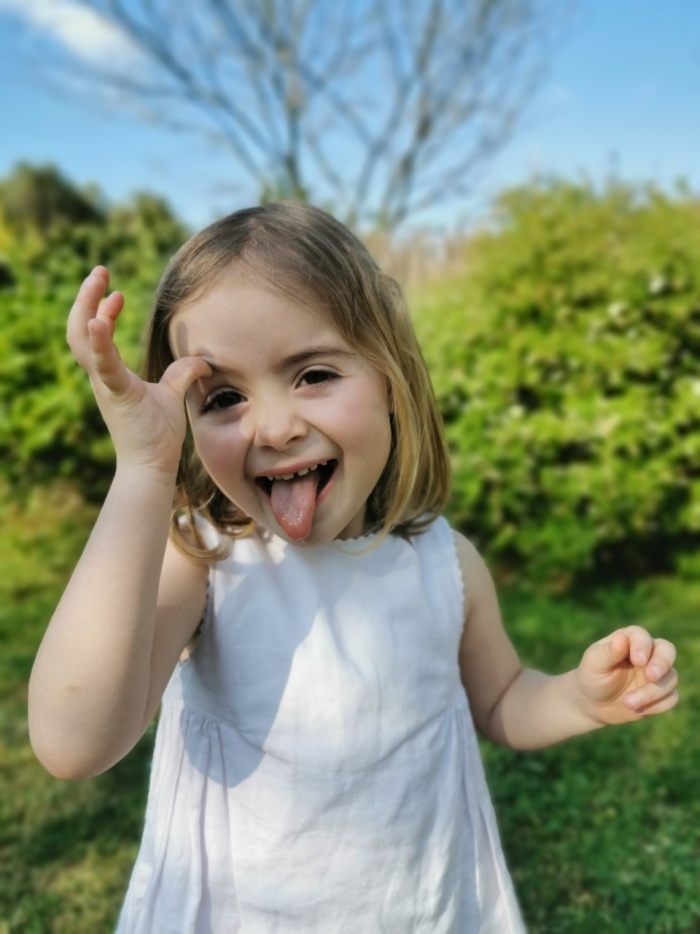 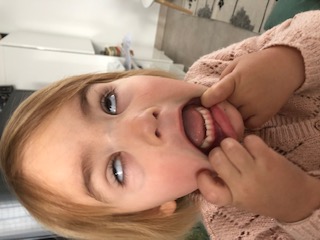 